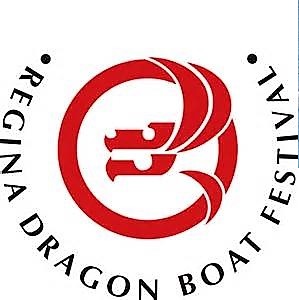  POBOX 26096, REGINA, SK.   S4R 8R7This agreement is between ______________________________________________________________Hereinafter referred to as the “Concession” and the Regina Dragon Boat Festival, hereinafter referred to as the “Festival”, relating to the operation of a Arts/Cultural/Merchandise booth at the Regina Dragon Boat Festival held in Wascana Park.  The Festival reserves the right to reject any application without prejudice.  The Festival’s decision is final.OPERATIONHours of Operation:   The Concession agrees to be at their designated site, assigned  by the festival, and open for operation as follows:Friday from 5:00pm to 11:59pm and Saturday from 6:00pm to 11:59pm is optionalSaturday from 7:00am to 6:00pm inclusive is mandatoryConcessions must be fully self- sufficient (tables, chairs, electrical power, propane, water, etc).No spikes are allowed to be driven into the pavement at any time.The Festival may approve more than one concession selling a similar/like product .The concession will maintain the designated site area in a neat and tidy manner at all times consistent with the Wascana Centre Authority and clean up their site area prior to departure.  The Festival will provide adequate containers for concessions.The concession will be held responsible and liable for any/all damage to Wascana Centre Authority fixtures and/or property and all costs of replacement/repair resulting from the action of the concession, his/her affiliates/s, or any outside agency at any time during the concessions setup, festival operations, and take down on Wascana Centre Authority property.  Failure to make full restitution to the Regina Dragon Boat Festival will result in prosecution.VEHICLESSet-Up:  There will be no vehicle access to the Festival Site after 7:00am Saturday.  Vehicles relating to Concessions will be allowed access onto the Festival site only for set-up, take down.  No delivery or storage vehicles will be permitted access to the festival site.  All deliveries will be coordinated with the VP Site and only a festival vehicle will be used to transport product either to the festival for setup or to the concessions vehicle at take down.  Designated storage vehicle/parking will be available.If the Concession is operated from a vehicle and is located on grass turf, boards must be placed under the wheels, hitch, and all generators in order to prevent damage to any part of the Wascana Center Authority property.All vehicle traffic shall be restricted to roadways at all times.  All unauthorized vehicles left unattended during the Festival will be ticketed and towed at the owner’s expense.Concessions may begin take down of their site on Saturday from 5:00pm and must be completed by noon Sunday.  All concessions must coordinate exit procedures with the VP Site and use only festival equipment to exit their site location.  No personal vehicles will be permitted on the festival site.  FEESEach concession shall submit a check in the amount of $50.00 plus GST (fifty dollars) along with this agreement any time 30 days prior to the Festival in order to validate this agreement.  If not received 30 days prior to the Festival the agreement will be terminated and a re-entry agreement of $150 will be offered.  All checks will be made payable to Regina Dragon Boat Festival, PO Box 26096, Regina , Sk.¸S4R 8R7.  This fee is non-refundable 30 days prior to the Festival start date.The fees shall be refunded at any time 30 days prior to the Festival start date.  If the races have to be cancelled they may be rescheduled for next immediate date starting Sunday and all concessions would be required to operate on this alternative date.  The Festival Executives are the only people allowed to authorize such cancellation.Acknowledge  that you, the Concession, have read and agree to the conditions in this agreement and have provided full and complete documents as stipulated by the agreement, we the Festival, upon receipt of same shall agree to approve your application for the Regina Dragon Boat Festival.____________________________________                           _____________________________________Barry Eisenzimmer, VP Site					Concession’s SignatureDate Signed:_________________________		    Date Signed:___________________________